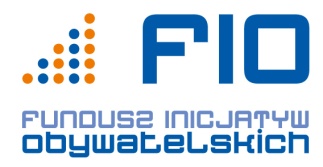 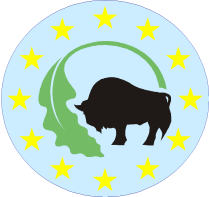 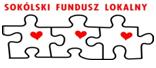 UWAGA:Zmiany w Regulaminie konkursu naboru ofert na mikrodotacje w 2013 rokuStowarzyszenie Samorządów Euroregionu Puszcza Białowieska informuje, że w Regulaminie konkursu naboru ofert na mikrodotacje w 2013 roku realizowanego w ramach zadania publicznego „Działajmy lokalnie – efektywne organizacje w województwie podlaskim” wprowadzono poniższe uzupełnienia:1/ w §2 ust. 5 dodano punkt 2) o brzmieniu jak niżej: „2) kryteriów strategicznych:- miejsce rejestracji organizacji: organizacja jest zarejestrowana w miejscowości liczącej: do 25.000 mieszkańców - 2 pkt, od 25.001 do 50.000 - 1 pkt, powyżej 50.001 - 0 pkt.- przychody organizacji w 2011 roku: do 60.000 zł - 2 pkt, od 60.001 zł do 100.000 zł - 1 pkt, powyżej 100.001 zł - 0 pkt.Razem maksymalnie 4 punkty.Maksymalna łączna punktacja: 24 pkt.”2/ w §2 uzupełniono ust. 7 poprzez wskazanie na wymóg dołączenia do oferty bilansu i rachunku wyników za rok 2011, zaś w przypadku nieprowadzenia przez organizację działalności w 2011 roku oświadczenia o wysokości spodziewanych przychodów w roku 2012.Dodatkowo stosownym modyfikacjom uległ Wniosek o przyznanie dotacji, Karta oceny formalnej oraz Karta oceny merytorycznej. Pliki do pobrania:1/ Regulamin konkursu naboru ofert na mikrodotacje w 2013 roku2/ Wniosek o przyznanie dotacji3/ Karta oceny Formalnej4/ Karta oceny merytorycznej.